TÍTULO DEL TRABAJOPrimer A. Autor1*, Segundo B. Autor2 y Tercer C. Autor21Departmento, Facultad o Escuelas a la que pertenecen el o los autores; 2Universidad a la que pertenecen el o los autores.*Número celular con clave lada a 10 dígitos (incluir número o clave lada internacional en caso de que el participante no se de México) y correo electrónico del autor de correspondenciaResumen - este documento describe cómo preparar un documento breve para participar en el Premio CoMeCarne. Utilice esta plantilla de Microsoft Word. El trabajo debe estar en Times New Roman 11 pt y el resumen debe estar en negrita Times New Roman 10 pt. El resumen no debe tener más de 200 palabras y no debe incluir referencias. Todos los símbolos y abreviaturas en el documento deben estar definidos. El resumen incluye los principales aspectos del trabajo completo comenzando con el objetivo general del estudio o hipótesis investigada, el diseño experimental, los métodos utilizados y los resultados más importantes; luego resuma las conclusiones e implicaciones de la investigación. El documento en general no deberá sobrepasar las 4 páginas (incluidos gráficos, figuras, diagramas, gráficos y referencias). NOTA: para aclaraciones respecto al tamaño de las fuentes, ver el contenido de la Tabla 1 de este formato.Palabras clave - Incluir tres palabras o frases clave en orden alfabético y separadas por comas. Utilice palabras no incluidas en el título.INTRODUCCIÓNEn la introducción se presenta el motivo del estudio, los antecedentes del área de investigación y el(los) objetivo(s) y/o hipótesis del trabajo. Esta es una plantilla para Microsoft Word, descárgala y guárdala. No cambiar el formato de este documento ya que los parámetros están ya configurados. Asegúrese de que sus márgenes sean de 1.7 cm en todos los sentidos. Use cursiva para enfatizar y no subraye. Para referenciar las citas indirectamente dentro del texto, use números entre paréntesis [1]. Para citar referencias directamente, use el apellido del primer autor sin iniciales y año, seguido del número de referencia entre paréntesis. Si hay más de un autor, el nombre del primer autor debe ir seguido de et al. y año y luego el número de referencia entre paréntesis. No agregue ningún texto al encabezado y pie de página. El documento debe cumplir con el formato de la plantilla, y a excepción del encabezado, todos los demás párrafos deberán estar justificados.MATERIALES Y MÉTODOSEn Materiales y Métodos, explique cómo se realizó el estudio y cómo se analizaron los datos. El trabajo debe presentarse en español y el título del trabajo no debe tener más de 20 palabras o 132 caracteres, incluidos los espacios. Toda la información relacionada con el trabajo (título, autores, afiliaciones) debe ingresarse en los campos correspondientes, todo trabajo en el que haya sido alterado el formato o sobrepase las 4 páginas máximas permitidas será descalificado de manera automática. Asegúrese de que los gráficos, las figuras y los diagramas que se incluyan en su documento sean de buena calidad y fácilmente visibles al imprimirlos o verse en el monitor, ya que la calidad no se mejorará después del envío.RESULTADOS Y DISCUSIÓNEn esta sección se presentan los resultados y se discute la importancia del trabajo en relación con el área de investigación. Si presenta resultados u otros datos en formato de tabla, inserte tablas (datos alfanuméricos, sin datos gráficos) lo más cerca posible de donde se hace referencia en el cuerpo del texto, ubicándolas en la parte superior o inferior del texto. Las tablas deben enumerarse usando números arábigos (por ejemplo, Tabla 1., Tabla 2.) en el orden en que se hace referencia. Use un tamaño de fuente de 10 regular para el título de la tabla y la leyenda de la tabla. Los títulos de la tabla y la leyenda de la tabla deben colocarse encima de la tabla. Deje una línea en blanco de fuente de 11 puntos antes y una de 5 puntos después de los subtítulos. En la Tabla 1 se da un ejemplo del formato apropiado para las tablas. Si usa figuras para presentar datos gráficamente, deben colocarse lo más cerca posible de donde se hace referencia en el cuerpo del texto y posicionarse preferentemente en la parte superior o inferior de la columna de texto. Las figuras deben enumerarse usando números arábigos (por ejemplo, Fig. 1, Fig. 2) y en el orden en que se mencionan en el cuerpo del texto.Tabla 1 Tamaños y estilos de fuenteUse fuente 10 regular para el título de la figura y coloque la leyenda de la figura debajo de la figura. Deje una línea en blanco antes (5 puntos) y otra después (15 puntos) de los subtítulos. Tenga en cuenta la distinción entre tablas y figuras: las tablas solo contienen caracteres alfanuméricos y no contienen elementos gráficos. No utilice caracteres menores de 8 puntos dentro de las cifras. Las figuras se reproducirán en color en las versiones electrónicas, pero al elegir los colores de las gráficas, tenga en cuenta que para su lectura pudieran imprimirse también en color o blanco y negro. La figura 1 ilustra el posicionamiento de una figura y muestra el logotipo del CoMeCarne como ejemplo.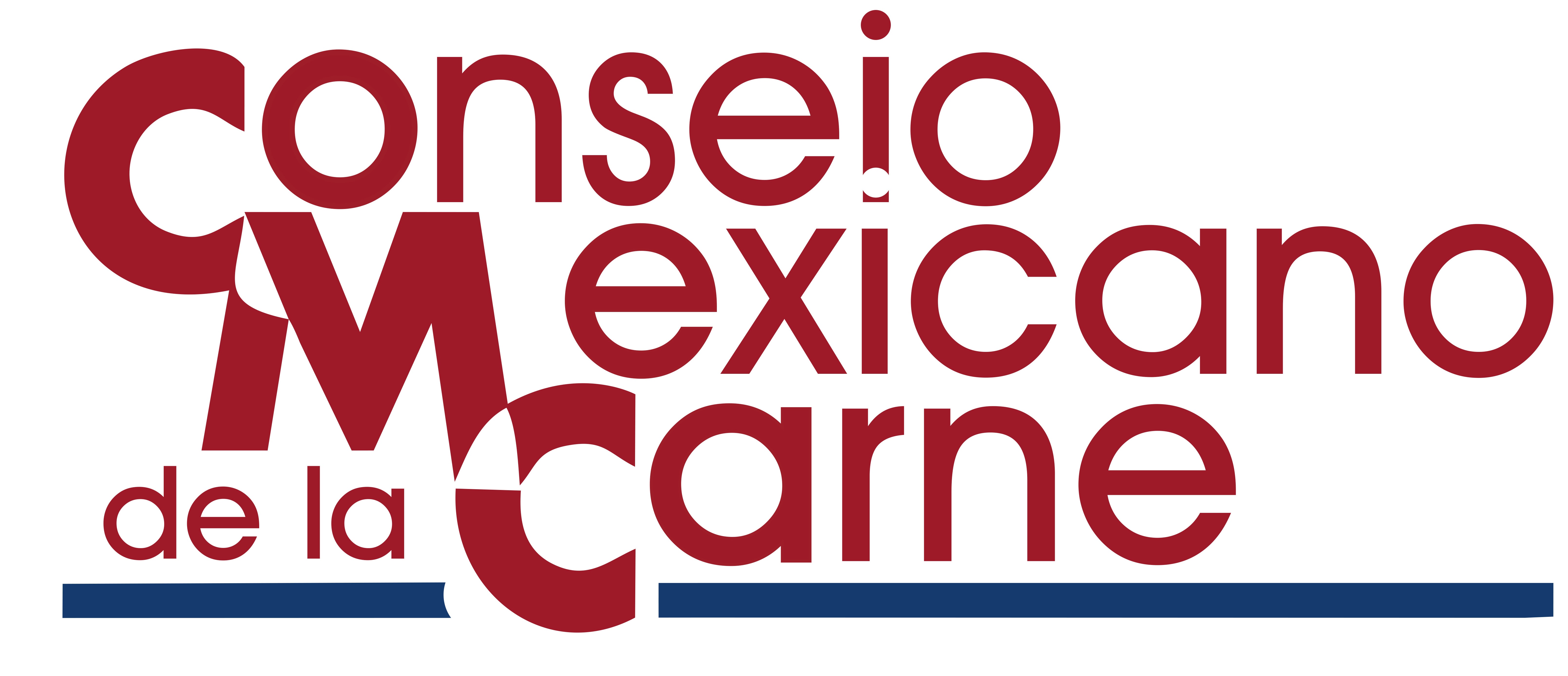 Figura 1. Logotipo de CoMeCarneCONCLUSIÓNEn esta sección se resumen las implicaciones más importantes de los resultados del estudio y se identifican las posibles aplicaciones de los resultados. No utilice la conclusión como resumen de la discusión o como una réplica del resumen.AGRADECIMIENTOSLa asistencia de organismos de financiación, mentores o apoyo técnico suele reconocerse en esta sección. No utilice más de dos tres líneas. En esta sección se utilizará un tamaño de fuente de 10 puntos.REFERENCIASLas referencias deben organizarse numéricamente por orden de aparición. Los títulos de los artículos y nombres de las revistas donde se publicaron éstos, deben ir en su idioma original, lo que se publica en inglés debe ir en inglés, lo publicado en español en español, etc. Lo mismo sucede con: títulos de los libros y los nombres de las editoriales, libros y capítulos de libros. En el caso de memorias de congreso, Si el nombre del congreso está en español, es pertinente que el país y cualquier otro dato relacionado con el evento, también lo estén. Las referencias deben presentarse en el siguiente formato:Artículo:Hayes, J. E., Stepanyan, V., Allen, P., O’Grady, M. N., Brien, N. M. & Kerry, J. P. (2009). The effect of lutein, sesamol, ellagic acid and olive leaf extract on lipid oxidation and oxymyoglobin oxidation in bovine and porcine muscle model systems. Meat Science 83: 201-208.Libro:Swatland, H. J. (2000).  Meat cuts and muscle foods. Nottingham: Nottingham University Press.Memorias de congreso:Muguruma, M., Tsuruoka, K., Fujino, H., Kawahara, S., Yamauchi, K., Matsumura, S. & Soeda, T. (1999). Gel strength enhancement of sausages by treating with microbial transglutaminase. In Proceedings 45th International Congress of Meat Science and Technology (pp. 138-139), 1-6 August 1999, Yokohama, Japan.Capítulo del libro:Faustman, C. & K.-W. Wang. (2000). Potential mechanisms by which Vitamin E improves oxidative stability of myoglobin. In E. Decker, C. Faustman, & C. J. Lopez-Bote, Antioxidants in muscle foods (pp 135-152).  New York: John Wiley & Sons, Inc.Referencias Web:La dirección URL completa debe proporcionarse junto con cualquier otra información conocida, como los nombres de los autores, la fecha de publicación, la referencia a una publicación fuente, etc. Las referencias web se pueden enumerar por separado después de la lista de referencias bajo un encabezado diferente o incluirse en la lista de referencias.ItemFont SizeFont StyleTitle14BoldAuthor12RegularAuthors’ info9RegularAbstract10BoldKeywords10BoldBody text11RegularChapter heading11Regular-All capsSubchapter heading 11ItalicTable caption10RegularTable legend10RegularColumn titles9RegularTable data9RegularTable footnotes9 RegularFigure caption10RegularFigure legend10RegularAcknowledgment 10RegularReferences10Regular